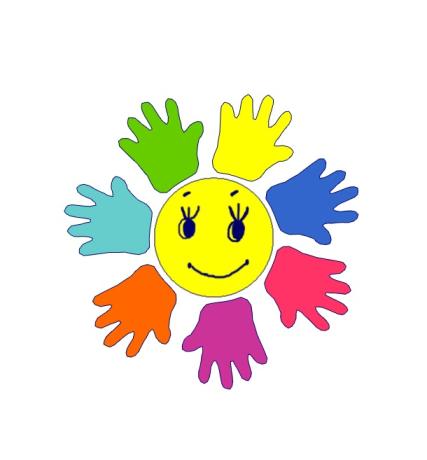 Средняя группа «Пчёлки»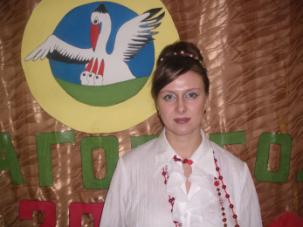                                 Воспитатель: Копылова.С.И.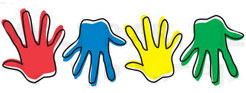 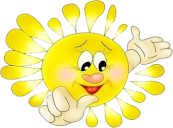 ИНФОРМАЦИОННАЯ КАРТА ПРОЕКТАПРОЕКТ «НАШИ ДОБРЫЕ ЛАДОШКИ»Тип проекта: социально-личностный, общественно-полезный, практико-ориентированный, краткосрочный.Срок реализации проекта: 1 месяц (ноябрь, 2013 г., отчет – первая неделя декабря)Автор проекта: Копылова Светлана Ивановна.Участники проекта: Дети средней группы «Пчёлки» (4 года), родители, воспитатели (реализация), заместитель заведующей по ВМР (контроль), музыкальный работник.Эпиграф проекта:			Доброта нужна всем людям,			Пусть побольше добрых будет.			Говорят не зря при встрече			«Добрый день» и «Добрый вечер».			И не зря ведь есть у нас			Пожеланье «В добрый час».			Доброта – она от века			Украшенье человека.								(Архипова Л.М.)Учреждение:  МКДОУ Детский сад  общеразвивающего вида «Сказка», Кондинский район, село Леуши.Основа проекта: ФГТ (http://www.edu.ru/db-mon/mo/Data/d_09/m655.html)Гипотеза проекта: «Если добрый ты, - это хорошо?»Цель проекта: Нравственное воспитание дошкольников посредством совершения добрых поступков. Научиться совершать добрые поступки.Задачи проекта:Способствовать нравственному и коммуникативному развитию дошкольников путем расширения кругозора детей и  обогащения словарного запаса речи детей;Развивать эмоции и мотивы, способствующие формированию коммуникативных умений и навыков; уважения к окружающим людям;Воспитывать гуманное, эмоционально-положительное, бережное отношение как к себе, так и к окружающим людям и ко всему окружающему миру ребенка;Учить детей быть внимательными к своим сверстникам, к близким людям, совершать для них добрые дела;Уточнить представления детей о добрых и злых поступках и их последствиях, развивать умения высказывать свою точку зрения;Побуждать детей к положительным поступкам и делам;Воспитывать желание оставлять «добрый след» о себе в сердцах и душах других людей.Направленность проекта: формирование интереса у ребенка к общественной жизни, бережного отношения к окружающему миру, познанию себя и себе подобных, воспитание гуманных чувств.Актуальность проекта: Совершенствование процесса нравственного воспитания детей – важная задача дошкольной педагогики на современном этапе развития нашего общества. Немаловажное место в нем занимает вопрос о формировании у детей представлений о нормах морали, регулирующих отношения человека к окружающим людям.Раздел «Нравственное воспитание» включен почти во все образовательные программы, адресованные детям дошкольного возраста. Основа гуманного отношения к людям – способность к сопереживанию, к сочувствию, - проявляется в самых разных жизненных ситуациях. Поэтому у детей нужно формировать не только представления о должном поведении или коммуникативные навыки, а прежде всего нравственные чувства.      Механизм оценивания:Наблюдения и беседы;Дидактические игры;Проблемные ситуации, поиск ответа на вопрос «Как поступить?»(ИКТ технологии);Формы реализации проекта:Занятия;Беседы;Оснащение предметно-пространственной среды;Работа с родителями.Продукты реализации проекта:Оформление фотовыставки «Наши добрые дела»;Оформление «Дерева добра» с добрыми и хорошими поступками детей;Открытое мероприятие «Добрая сказка» ( с элементами драматизации);Презентация проекта;План реализации проекта.Дата:________________Памятка для педагогаПосеять в детских душах доброту, это значит:Ласково и только по имени называть детей. Учить с детьми стихи о доброте, читать сказки, рассказы на данную тематику.Не унижать ребенка.Радоваться проявлению внимания и чуткости детей.Рассказывать родителям о добрых поступках детей.Создавать ситуации, зовущие к добру и состраданию.Оказывать внимание заболевшим детям, привлекая к этому детей.Заботиться о младших (делать подарки, игрушки, расчищать участок и т. д.)Обсуждать с детьми ситуации положительного характера, например: «Как нас выручил Миша», «За что я люблю свою подругу», «Наши добрые дела»Составлять с детьми сказки о доброте.Урок доброты на сказочной Цветочной поляне План Психологический настрой детейСказка «Ромашка и бабочка»Стихи о доброте (приложение)Физкультминутка "Бабочки"Игра с творческим заданием "Цветок доброты"Рефлексия. Доброта в моем сердце.Итог. Песня о доброте. Музыкальный подарок уроку. (Песня кота Леопольда из мультфильма).СодержаниеДружба и взаимовыручка. Подвиг и предательство.Умение прощать. Торжество Доброты. Доброта в моем сердце.Цели урока Доброты.Воспитывать гармонично развитую личность в каждом ребенке. Воспитывать позитивное мышление.Учить размышлять о разных сторонах жизни и свойствах человеческого характера, способствовать глубокому проживанию темы. Раскрыть смысл понятия "доброта". Убедить детей в исключительной практичности и жизненной необходимости нравственных категорий: Доброта, Любовь, Дружба, Взаимопомощь, Умение прощать. Учить в игровой ситуации и в жизни различать добро и зло, красоту и безобразие, подвиг и предательство. Торжество добра.Развивать творческие возможности детей. Ход. Психологический настрой детей.- Ребята! Посмотрите на Солнышко. Улыбнитесь ему. Солнышко дарит нам свои теплые добрые лучи.Протяните руки, возьмите один маленький лучик в свое сердце. Закройте глазки, мысленно пожелайте своим друзьям,  хорошего настроения, радости, успехов!- Садитесь! Мы начинаем урок Доброты. Сегодня мы попытаемся ответить на вопрос, что такое доброта, что значит быть добрым? - Представьте себе, что мы с вами оказались на сказочной Цветочной полянке. Сказка "Ромашка и Бабочка"Ромашка: - Здравствуйте! Я - Ромашка! Я расту здесь, на краю Цветочной полянки,одна-одинешенька. Мне скучно. Мне так хочется подружиться с кем-нибудь! (Танцует бабочка).Ромашка: - Ах, какая чудесная бабочка летит! Она словно танцует. Бабочка! У тебя такие красивые крылья, я очень хочу с тобой подружиться!Бабочка: - Здравствуй, Ромашка! Я прилетела сюда издалека. Мне тоже одиноко. Я буду часто прилетать к тебе!Автор: - Бабочка решила поселиться поблизости, чтобы прилетать к Цветку каждый день и рассказывать ему интересные истории о тех местах, где она побывала, делиться новостями. А Ромашка, раскрыв лепестки, радостно встречала свою подругу. Но однажды, когда бабочки не было рядом, по полянке прошла группа мальчиков. Они шли из деревни к реке. Один мальчик отстал, залюбовавшись красивой Ромашкой. Мальчик: - Прелестный цветок! Сорву-ка я его!Ромашка: - Мальчик, пожалуйста, не срывайте меня!Мальчик: Нет, я сорву тебя, ты мне понравилась, Ромашка! Ромашка: - Мальчик! А, может быть, вместо меня вы поймаете мою подругу - прекрасную Бабочку?Мальчик: - Бабочку? Ту самую прекрасную бабочку ,которая прилетела к нам из далеких стран? Хорошо!Я только схожу домой за сачком.(Уходит, приходит с сачком).- Надо спрятаться и подождать Бабочку. А вот и она, кажется, летит. Да, она!Ромашка: - Бабочка! Лети скорее ко мне! Я давно тебя жду, мне надо тебе что-то сказать!Автор: - Бабочка радостно прилетела к Цветку и оказалась в сачке! Долго она вырывалась, билась крыльями и, к счастью, ей удалось освободиться и взлететь высоко в небо.Мальчик: - Вырвалась! Противная бабочка! Улетела! Противный цветок! Вот тебе!(Ломает цветок, убегает).Бабочка: Ах! Моя бедная подруга! Это я виновата,это из-за меня тебя сломали. Прости меня! (Плачет).Беседа- Как поступила Ромашка по отношению к Бабочке? (некрасиво, безобразно, подставила, предала)- А, может быть, кто-то считает, что Ромашка поступила правильно, ведь она спасала свою жизнь?- Хотели бы вы дружить с таким цветком, если были бы бабочкой?- А поступок Мальчика вам понравился? Каким словом можно назвать его поступок? (добрый?жестокий? безобразный?)- Как добрый человек относится к природе? (бережно)Стихи о доброте (см. приложение) Физкультминутка " Бабочки" Игра с творческим заданием "Оживи цветок"- Ребята! На нашей полянке все цветы такие красивые, а один бледненький, не очень красивый.Он ждет, чтобы вы разукрасили его своими добрыми делами.Закройте глазки. Подумайте, какое доброе дело ты можешь сделать. Может быть, для друга, а, может, для незнакомого человека, для котенка, для птичек. Кому ты сможешь подарить свою доброту? (Звучит тихая музыка, дети закрыли глаза).Подумали? А теперь возьмите лепестки, которые лежат у вас на партах, и разукрасьте их. Выбирайте тот цвет, который лучше всего подойдет для твоей доброты.Закончив работу, подходите тихо к цветочку,дарите ему свой красивый лепесток и обещайте, какое доброе дело вы намерены сделать сегодня.(Дети разукрашивают лепестки, выходят к доске и приклеивают лепесток на цветок.)Итог. - Какой красивый цветок у нас получился. Я тоже даю обещание, что проведу несколько таких Уроков Доброты. - Какие чувства вызвал у вас цветок? (восторг, восхищение, радость, красота). Как мы назовем наш чудесный цветок? Это будет Цветок Доброты.- После таких слов хочется улыбаться и непременно делать добрые дела.Рефлексия. Доброта в моем сердце. А сейчас давайте вспомним, о чем мы с вами размышляли,  о чем задумались. За кого из героев мы переживали, чему радовались? Какие из даров Феи Доброты ты хотел бы иметь в своем сердце? Может быть, какого-то качества у тебя нет, или есть, но маловато, но ты обязательно будешь стремиться и обязательно приобретешь это качество.Итак, что же для тебя означает слово "доброта"?Закройте глазки, поразмышляйте. Как ты представляешь себе , Доброту? Доброту в твоей жизни? Доброту в твоем сердце? Что для тебя значит - быть добрым?(Дети размышляют, звучит тихая музыка.)*Толковый словарь: Доброта - отзывчивость,душевное расположение к людям, стремление делать добро другим.Вывод: (Говорят дети) Заключение.- Когда мы создавали «Дерево добрых и хороших дел» вы обвели свои добрые ладошки и пообещали, что своими добрыми руками вы будете делать только добрые дела.Я надеюсь, что и сегодняшний наш разговор о доброте не пройдет зря. Вы  будете , задумываться над тем или иным поступком, научитесь и в жизни отличать добро и зло. И пусть всегда и всюду с вами вместе живет Доброта - в каждом поступке, в каждом слове, в каждой мысли.Музыкальный подарок  Любимая песня кота Леопольда о доброте.Я желаю вам и всем людям, чтобы Доброта всегда жила в ваших сердцах. Чтобы весь мир был наполнен Добротой, Нежностью, Верой, Надеждой, Любовью, Счастьем. Радостью, Улыбками, Благодарностью.ЭТАП:ВИДЫ ДЕЯТЕЛЬНОСТИ:1.ЦелеполаганиеПодготовка необходимого материала для реализации проекта;Подбор и изучение научной литературы и ФГТ по данному вопросу;Беседа «Добрый человек. Что это значит?»2.Введение в проектОценивание. Просмотр мультфильма «Красная шапочка» (задача: оценить героя из мультфильма, сказки, лит.произведения);Вызвать у детей желание совершать добрые поступки;Создание «Дерево хороших дел».3.Работа с родителямиФотовыставка «Наши добрые дела»Информация для родителей «Кодекс о воспитании  доброты в детях». 4.Реализация проекта (обучающая деятельность)Чтение различной художественной литературы по теме «Доброта», обсуждение поступков героев, решение проблемных ситуаций «Как поступить», заучивание стихотворений о доброте наизусть, рассказывание стихотворений родным и близким; чтение пословиц о доброте;Дидактические игры «Что такое хорошо, что такое плохо», «Мои любимые сказки», «Я знаю добрые слова» и др.;Беседы «Праздник вежливости», «Почему нужно уметь уступать?», «К чему ведут ссоры?» , «Добрые дела», «О правде», «Я люблю трудиться!»Этюды «Улыбнемся друг другу», «Скажи доброе слово другу», «Добрые ладошки»; Мультимедийная  презентация «Доброе утро», «Кто в сказке живёт».5.Реализация проекта (продуктивная деятельность)Конструирование из бумаги «Гирлянда добрых сердец»; (работа родители + дети)«Как мы няне помогали» (помощь в сервировке столов к обеду);«Как друг другу помогаем» (работа в парах);Оформление фотовыставки «Наши добрые дела»;Оформление «Дерева добра».6.Итоги проектаОткрытое мероприятие «Добрая сказка» ( с элементами драматизации);Презентация проекта;7.Определение задач для новых проектовПродолжать воспитывать добрые дружеские отношения среди детей группы;Продолжать развивать эмоционально-положительное отношение ребенка к себе и окружающим.